НАУКОВА БІБЛІОТЕКАДОНЕЦЬКОГО НАЦІОНАЛЬНОГО УНІВЕРСИТЕТУ ІМЕНІ ВАСИЛЯ СТУСА«З любов’ю до рідного слова» до 60-річчя Шаповалової Наталії Петрівни Бібліографічний список літератури 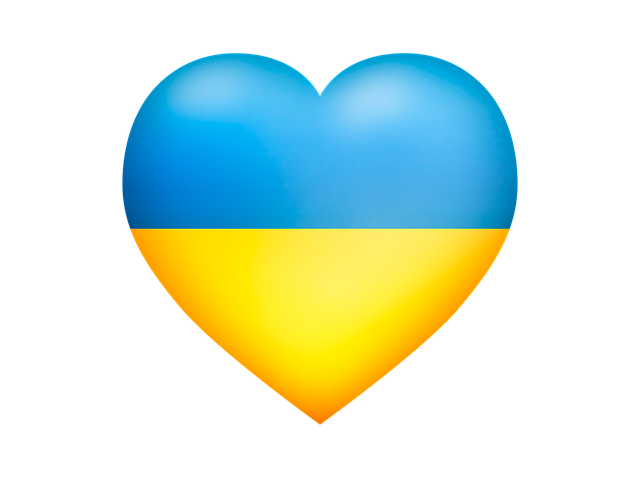 Вінниця - 2021   Шаповалова Наталія Петрівна, кандидат філологічних наук, доцент кафедри української мови, теорії та історії української і світової літератури філологічного факультету ДонНУ імені Василя Стуса цьогоріч відзначає 60 років з дня свого народження.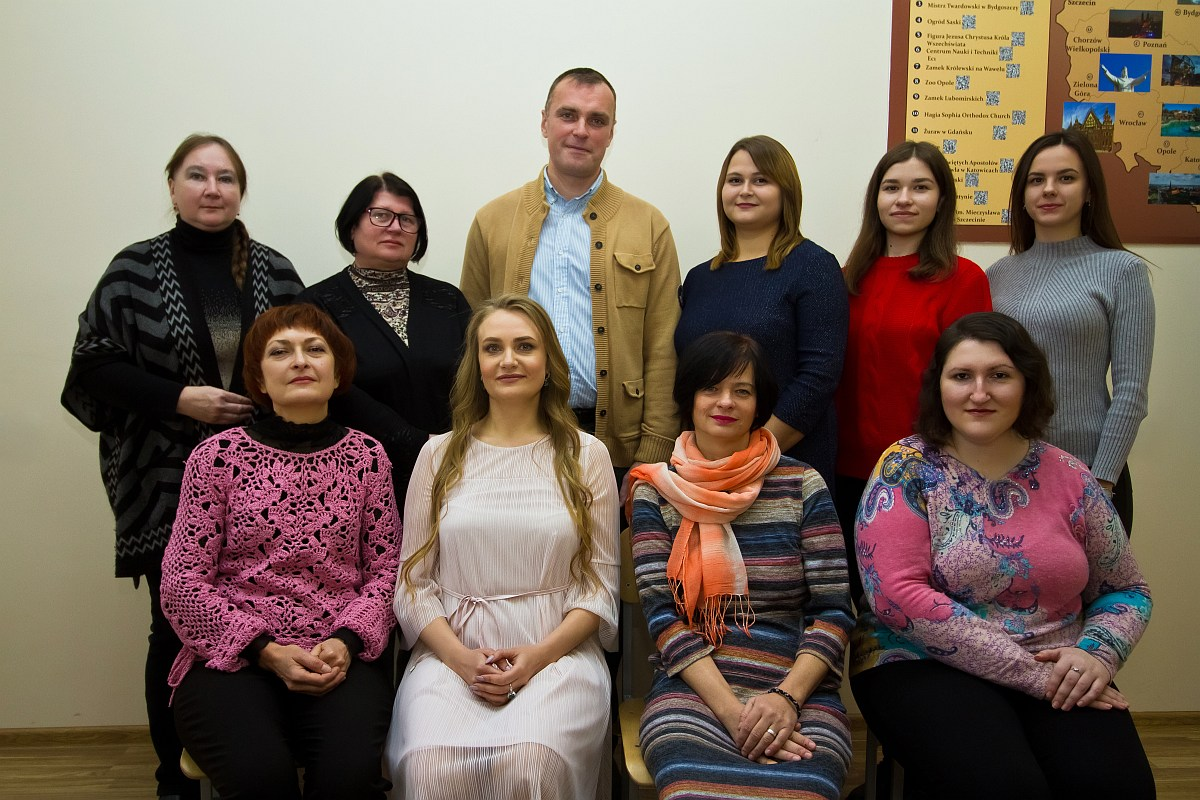    Понад 20 років свого життя вона присвятила служінню рідній мові в стінах університету і весь період науково-педагогічної діяльності займалася науковими дослідженнями питань, пов’язаних з історією та вивченням української мови, історією національної та світової культури, традицій, звичаїв на обрядів українського народу, музеєзнавства та ін.  Наукові інтереси Наталії Петрівни - етнолінгвістика, лінгвокультурологія, українознавство.  За період плідної наукової роботи вона стала автором понад 20 наукових праць, серед яких : наукові видання, навчально-методичні посібники для самостійної роботи здобувачів вищої освіти, а також, для їх дистанційного навчання та публікації у фахових періодичних виданнях.  Дані  публікації, конспекти лекцій, практикуми та методичні рекомендації  були висвітлені для студентів на платформі MOODLE та Teams.  Також, Наталія Петрівна неодноразово виступала науковим керівником ініціативної теми, а саме: «Культурно–мовний простір Поділля: тенденції проблеми, перспективи розвитку», та є науковим консультантом підприємств, установ, організацій протягом трьох років.   Науковий доробок Наталії Петрівни, представлений у бібліографічному списку «З любов’ю до рідного слова», зацікавить як науковців та здобувачів вищої освіти, так і всіх тих, кому не байдужі теми збереження, популяризації та розвитку української мови і національної культури.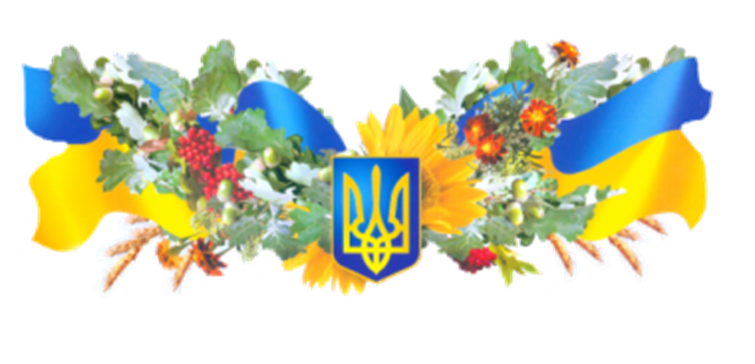 Шаповалова, Н. П. Функціонально-семантичний статус порівняльних конструкцій у сучасній українській мові : дис... канд. філол. наук: 10.02.01 / Н. П.  Шаповалова; Донецький держ. ун-т. – Донецьк : ДонНУ 1998. - 180 л.Шаповалова, Н. П. Поняття ідентичності: проблема визначення в сучасному науковому просторі / Н. П. Шаповалова // Проблеми культурної ідентичності в ситуації сучасного діалогу культур : матеріали VIII Міжнародної наукової конференції (м. Острог, 24–25 квітня 2015 року) / ред. кол. : І. Д. Пасічник, Д. М. Шевчук та ін. – Острог : Видавництво Національного університету «Острозька академія», 2015. – Вип. 16. – С. 2 - 10. - (Серія «Культурологія»).Шаповалова, Н. П. Поняття етнічної ідентичності: культурологічний вимір / Н. П. Шаповалова // Креативність як феномен людського буття в культурі : матеріали ІІІ Всеукраїнської науково-практичної конференції студентів та молодих науковців (м. Вінниця, 15-16 квітня 2015 р.) / під ред. Г. П. Лукаш. – Вінниця : ДонНУ, 2015. – С. 189 - 192.Креативність як феномен людського буття в культурі : матеріали V Всеукраїнської науково-практичної конференції студентів та молодих науковців (м. Вінниця, 19 - 20 травня 2017 р.) / відп. ред. Т. В. Буга, редколегія : В. В. Краснікова, О. Антонюк, Н. П. Шаповалова, І. В. Петрова, Г. І. Лазаренко ; техн. секретар Д. В. Козловська. – Вінниця : ДонНУ імені Василя Стуса, 2017. - 112 с.Шаповалова, Н. П. Комунікативні аспекти фахової підготовки студентів спеціальності «Культурологія» в контексті музейної практики / Н. П. Шаповалова // Креативність як феномен людського буття в культурі : матеріали V Всеукраїнської науково-практичної конференції студентів та молодих науковців (м. Вінниця, 19-20 травня 2017 р.). – Вінниця : ДонНУ імені Василя Стуса, 2017. – С. 104 - 106.Шаповалова, Н. П. Музейна екскурсія в контексті фахової підготовки майбутніх культурологів / Н. П. Шаповалова // Матеріали наукової конференції професорсько-викладацького складу, наукових працівників і здобувачів наукового ступеня за підсумками науково-дослідної роботи за період 2015–2016 рр. : у 2-х томах. Том 2 (м. Вінниця, 15-18 травня 2017 р.). – Вінниця : ДонНУ імені Василя Стуса, 2017. – С. 127 - 128.Антонюк, О. В. Лекції з історії світової та української культури : навч. посіб. / О. В. Антонюк, В. В. Краснікова, Н. П. Шаповалова. – Вінниця : Документ Принт, 2018. – 200 с.Атрощенко, О. Музей як інститут сфери дозвілля: зарубіжний досвід / О. Атрощенко, Н. Шаповалова // Креативність як феномен людського буття в культурі : матеріали VІ Всеукраїнської науково-практичної конференції студентів та молодих науковців (м. Вінниця, 26-28 квітня 2018 р.). – Вінниця : ДонНУ імені Василя Стуса, 2018. - С. 31-36.Валевіч, О. Гостинність як елемент туристичної та екскурсійної діяльності / О. Валевіч, Н. П. Шаповалова // Креативність як феномен людського буття в культурі : матеріали VІ Всеукраїнської науково-практичної конференції студентів та молодих науковців (м. Вінниця, 26-28 квітня 2018 р.). – Вінниця : ДонНУ імені Василя Стуса, 2018. - С. 41 - 46.Дмитришин, А. Бібліотека як соціокультурний інститут / А. Дмитришин, Н. П. Шаповалова // Креативність як феномен людського буття в культурі : матеріали VІ Всеукраїнської науково-практичної конференції студентів та молодих науковців (м. Вінниця, 26-28 квітня 2018 р.). – Вінниця : ДонНУ імені Василя Стуса, 2018. - С. 47 – 50.Курзанова, Б. Атрактивність і експресивність музейного предмета в контексті екскурсійної діяльності / Б. Курзанова, Н. П. Шаповалова // Креативність як феномен людського буття в культурі : матеріали VІ Всеукраїнської науково-практичної конференції студентів та молодих науковців (м. Вінниця, 26-28 квітня 2018 р.). – Вінниця : ДонНУ імені Василя Стуса, 2018. - С. 73 – 76.Кузьменюк, Ж. Гончарство на Поділлі: етнокультурологічний вимір / Ж. Кузьменок, Н. П. Шаповалова // Креативність як феномен людського буття в культурі : матеріали VІ Всеукраїнської науково-практичної конференції студентів та молодих науковців (м. Вінниця, 26-28 квітня 2018 р.). – Вінниця : ДонНУ імені Василя Стуса, 2018. - С. 142 – 145.Олександренко, О. Екскурсія одного експоната в контексті культурно-освітньої роботи музею / О. Олександренко, Н. П. Шаповалова // Креативність як феномен людського буття в культурі : матеріали VІ Всеукраїнської науково-практичної конференції студентів та молодих науковців (м. Вінниця, 26-28 квітня 2018 р.). – Вінниця : ДонНУ імені Василя Стуса, 2018. - С. 56 – 59. Стойко, Ю. Соціокультурна діяльність парків: зарубіжний і вітчизняний досвід / Ю. Стойко, Н. П. Шаповалова // Креативність як феномен людського буття в культурі : матеріали VІ Всеукраїнської науково-практичної конференції студентів та молодих науковців (м. Вінниця, 26-28 квітня 2018 р.). – Вінниця : ДонНУ імені Василя Стуса, 2018. - С. 60 – 64.Шаповалова, Н. П. Концептуальні засади фахової підготовки студентів спеціальності «Культурологія» під час виробничої практики / Н. П. Шаповалова // Креативність як феномен людського буття в культурі : матеріали VІ Всеукраїнської науково-практичної конференції студентів та молодих науковців (м. Вінниця, 26-28 квітня 2018 р.). – Вінниця : ДонНУ імені Василя Стуса, 2018. – С. 69 - 72.Шаповалова, Н. П. Адаптация и переинтерпретация литературного произведения: текст → кинотекст / Н. П. Шаповалова, В. В. Красникова // Граматичні читання - Х : матеріали Міжнародної науково-теоретичної конференції (м. Вінниця, 16-17 квітня 2019 р.) – Вінниця : ДонНУ імені Василя Стуса, 2019. – С. 107 – 110.Шаповалова, Н. П. Методичні рекомендації з виробничої (етнокультурологічної) практики для студентів спеціальності 034 «Культурологія» / Н. П. Шаповалова. – Вінниця, 2019. – 77 с.Шаповалова, Н. П. Методичні рекомендації до практичних занять з дисципліни «Історія культури: театр і кіно» спецiальності «Культурологія» освітньої програми «Культурологія» / Н. П. Шаповалова. – Вінниця : ДонНУ імені Василя Стуса, 2019. - 51 c.Шаповалова, Н. П. Методичні рекомендації до практичних занять з дисципліни «Спецкурс №1. Основи наукових досліджень : Анотування та реферування культурологічних текстів» для студентів спецiальності «Культурологія» освітньої програми «Культурологія». – Вінниця : ДонНУ імені Василя Стуса, 2019. - 79 c. Шаповалова, Н. П. Українське традиційне житло в музейному просторі України й зарубіжжя / Н. П. Шаповалова // Креативність як феномен людського буття в культурі : матеріали VІІ Всеукраїнської науково-практичної конференції студентів та молодих науковців (м. Вінниця, 2 липня 2019 р.). – Вінниця : ДонНУ імені Василя Стуса, 2019. – С. 71 – 75.Шаповалова, Н. П. Культура греків Приазов’я в сучасному музейному просторі України / Н. П. Шаповалова, Т. К Богадиця // Креативність як феномен людського буття в культурі : матеріали VІІІ Всеукраїнської науково-практичної конференції студентів та молодих науковців (м. Вінниця, 14 травня 2020 р.). – Вінниця : ДонНУ імені Василя Стуса, 2020. – С. 12 – 14.Шаповалова, Н. П. Культурний асимілятор у контексті формування міжкультурної компетентності здобувачів ОП «Культурологія» і «Міжкультурна лінгвістика» / Н. П. Шаповалова // Матеріали наукової конференції професорсько-викладацького складу, наукових працівників і здобувачів наукового ступеня за підсумками науково-дослідної роботи за період 2019–2020 рр. (м. Вінниця, квітень–травень 2021 р.). – Вінниця : ДонНУ імені Василя Стуса, 2021. - С. 122 – 124.Шаповалова, Н. П. Фотовиставка як соціокультурний феномен: регіональний (подільський) та кроскультурний виміри / Н. П. Шаповалова, О. О. Шевченко // Лінгвоукраїністика й культурологія ХХІ століття: традиції та новаторство : зб. наук. пр. - Вінниця : ТВОРИ, 2021. - Вип. 4. - С. 195 – 201.Шаповалова, Н. П. Актуальні аспекти юрислінгвістики в контексті освітнього компонента «Ділова українська мова» / Н. П. Шаповалова // Граматичні читання – ХІ : матеріали Міжнародної науково-теоретичної конференції (м. Вінниця, 13-14 травня 2021 р.). – Вінниця : ДонНУ імені Василя Стуса, 2021. - С. 133.Укладачі :Шаповалова Л. С., завідувач читального залу економічних наук;		   Глуха М. П., бібліотекар